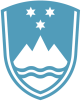 Statement bythe Republic of Sloveniaat the43rd Session of the UPR Working Group – Review of BahamasGeneva, 3 May 2023Excellencies, Slovenia would like to thank the delegation of the Bahamas for their presentation today, as well as country’s dedication to the UPR process.Slovenia commends the Bahamas for the ratification of the Convention against Torture and Other Cruel, Inhuman or Degrading Treatment or Punishment and would encourage to continue acceding to human rights instruments. In this regard, Slovenia recommends the Bahamas to sign and ratify Second Optional Protocol to the International Covenant on Civil and Political Rights.Given the vulnerability of the Bahamas to climate change, Slovenia recommends to the Bahamas to review its legislation and mainstream a human rights-based approach to climate change adaptation, mitigation and disaster risk reduction.We remain thankful to the Bahamas for its contributions and wish every success in this UPR process.Thank you.